CURRICULUM VITAE                                    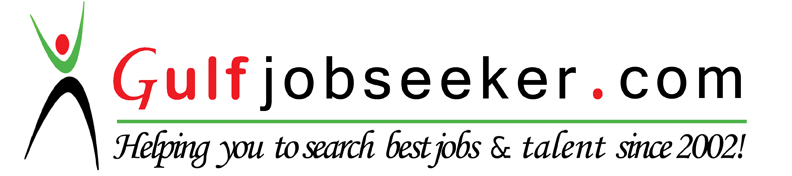 Whats app  Mobile:+971504753686 Gulfjobseeker.com CV No:1562958E-mail: gulfjobseeker@gmail.com____________________________________________________________________________                       Career Objective: My Objective is to be part of a dynamic and challenging work environment that shall provide me with opportunities to develop greater understanding of Human Resource/Customer Service/Business Administration function and enhance my skills and strengths continuously to suit the ever changing business scenarios. To provide my best potential and expertise in attaining a greater customer satisfaction index, thereby increasing the reputation of the organization. To endeavor my zeal and enthusiasm, along with my attractive personality by attracting potential Clients/Customer/Candidates for the monetary growth and development of the Organization.	Professional Qualification: MBA (HR) - MIEM  ______________________________________________________________-_______________Educational Qualifications:Degree  	Institute 	                 Year of Passing	    Specialization MBA  		 MIEM                 	                 2015                                  HR   B.Com          DELHI UNIVERSITY                                 2009                            Commerce  H.S.C.             RIVZI COLLEGE                                      2005                            Commerce    S.S.C        CARDINAL GRACIAS HIGH SCHOOL         2003                                   _______________________________________________________________________________Professional Experience:1) Company        : KEEN ADVERTISING ( Aug 2015 - Dec 2015)     Designation   : Admin/HR     Duration         : 5 MONTHSJob Profile:Knowledge of administrative and clerical procedures and system such as word processing, managing files and records, designing forms, and other office procedure and terminology.Compile and update employee records (hard and soft copies)Analyzing the requirement of organization.Analyze the quality people and contact them through phone, Email.Recruit the people and perform various recruitment steps.Organize and schedule meetings and appointments.Submit and reconcile expense reports.Preparation of regularly scheduled reports.2) Company      : NEXUS HR SOLUTIONS (7th Feb 13 - 27th July 15)    Designation  : HR RECRUITER    Duration	      : 28 MONTHSJob Profile: Sourcing profile from Job Portals, Conducting interview, coordinating with Candidates for Interview.Lining up the Interviews, Following up with candidates.Knowledge of administrative and clerical procedures and system such as word processing, managing files and records, designing forms, and other office procedure and terminology.Typed Office correspondences and emails.Prepared to maintain confidential records and file.Prepared schedules appointment requisitions supplies and completes routine office reports.Maintain records of decision.Train and lead student employees and lower graded staff, and when required.3) Company     : NETWORK 18 (17th Sep 10 - 23th Aug 12)    Designation: CUSTOMER SERVICE PROFESSIONAL    Duration      : 21 MONTHS      Job Profile: Maintains customer records by updating account information.Resolves  product or service problems by clarifying the customer's complaint; determining the cause of the problem; selecting and explaining the best solution to solve the problem; expediting correction or adjustment; following up to ensure resolution.Maintains financial accounts by processing customer adjustments.Recommends potential products or services to management by collecting customer information and analyzing customer needs.Prepares product or service reports by collecting and analyzing customer information.4)  Company     : SITEL (19th Aug 07 - 24th May 10)      Designation: CUSTOMER SERVICE PROFESSIONAL      Duration	     : 32 MONTHS	 Job Profile: Attracts potential customers by answering product and service questions; suggesting information about other products and services.Mainting Customer records by updating account information.Resolves product or service problems by clarifying the customer's complaint; determining the cause of the problem; selecting and explaining the best solution to solve the problem; expediting correction or adjustment; following up to ensure resolution.Maintains financial accounts by processing customer adjustments.Recommends potential products or services to management by collecting customer information and analyzing customer needs.Prepares product or service reports by collecting and analyzing customer information.Contributes to team effort by accomplishing related results as needed._____________________________________________________________________________Areas of Expertise:Business Administration - Employee Relationship - Strategic Planning - Conflict Resolution - Customer Service - Learning and Developing - Planning & Organizing - Leadership - Business Analysis - Listening - Phone Skills - Multi Tasking.______________________________________________________________________________Additional Qualifications:Computer Skills: Fluent in Microsoft Word and Excel. Some knowledge of Powerpoint.Typing Speed: 25+Interests: Enjoy Reading, Watching Movies, Listening Songs.______________________________________________________________________________Personal Information:Date of Birth	      : 10th Oct 1987	Marital Status         : SingleLanguages known : English, Hindi, Marathi and Urdu.______________________________________________________________________________